OBLIKOVANJE LIKOVAZADATAK: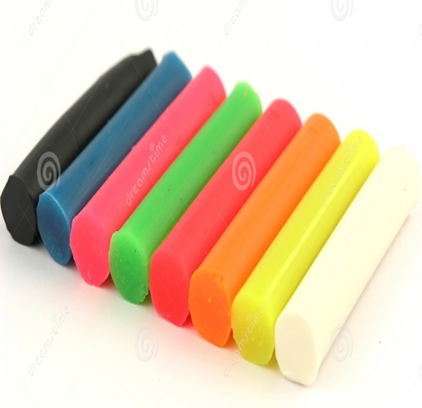 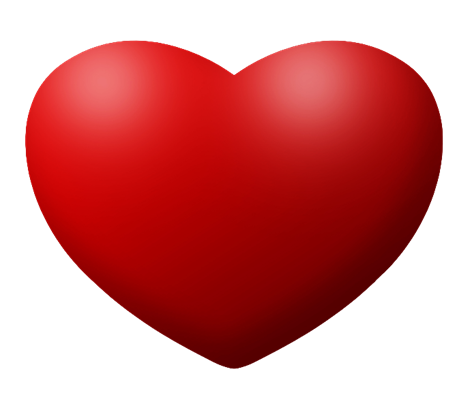 UZ POMOĆ PLASTELINA IZRADI SRCE PO UZORU NA OVO.